תקנון ליגה צעירים מחזור 5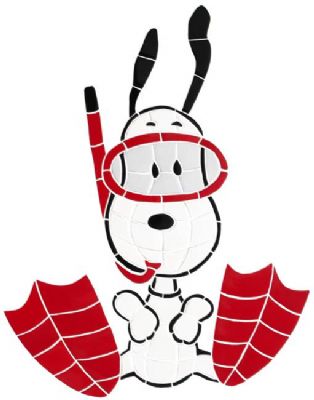 למאמנים שלום,אגודות מוזמנות: אילת, ערד, עומר, הפ' ב"ש, אסא ב"ש, רמת נגב, אשכול, אשדוד, נס ציונה, ד. נתניה (הפלג הדרומי), שחייני הנגב', באר טוביה.תחרויות הליגה  יתקיימו עפ"י חוקת פינ"א ובהתאם לתקנון איגוד השחייה בישראל.שני משחים אישיים לכל שחיין בכל מחזור ליגה, למעט מחזור מס' 6 (במחזור זה רשאי שחיין לשחות במשחה אחד בלבד).מינימום – מצורפת טבלת מינימום. המינימום הוא ממוצע רב שנתי של הזמנים למקום 18 בכל משחה. רישום:שחיין\שחיינית חייבים להיות רשומים כחוק באיגוד השחייה בישראל. הופעה למשחים עם כרטיס שחיין.הרשמה על גבי כרטיס מתחרה. יש למלא את פרטי השחיין\שחיינית בכתב יד ברור כולל מס' ת.ז ושנתון הלידה.שחיינים דתיים רשאים לתאם מדידת זמנים עד יום חמישי שלפני הליגה, אך ורק בבריכה בשער הנגב. התיאום הוא באחריות המאמנים.לא תתאפשר השלמת משחים לאחר קיום התחרות.הגבלת השתתפות:במחזורים 1-5 שחיינים יהיו רשאים לזנק בשני משחים אישיים בכל מחזור.במחזור 6- זינוק אחד בלבד.במחזור 7- שני זינוקים לשחיין\שחיינית.לכל תחרות ליגה יפורסם תקנון בנפרד כחודש לפני התחרות.כללי:ספורטאים מחויבים בבדיקות רפואיות על פי תקנות חוק הספורט, לצורך השתתפות באימונים ותחרויות. כולל רישום באיגוד השחייה בישראל.שחיינים ומלוויהם לא יורשו להיכנס לפני השעה 16:05 לשטח המתקן בשער הנגב. חימום: 16:10-16:25 – בנות. 16:25-16:40 – בנים. תחרות: 16:50.תשלום:עלות הליגה עומדת על 1800 ₪ לאגודה.יש להסדיר את כל התשלומים עד המחזור השני – 25.11.2016.צ'ק לפקודת "העמותה לפיתוח שירותים חברתיים – שער  הנגב".אגודות שטרם הסדירו תשלום מתבקשות לעשות זאת בליגה הקרובה.בהצלחה לכולנו,אמיר כהן, רכז מחוז דרום. 050-3601010מחזור 505/05/2017משחהשנתון50 פרפר07 200 חזה06-0350 חתירה07 100 מ.א.06-03100 מ.א.07 200 פרפר06-03